Step 1 – Write the value of each representation in your books.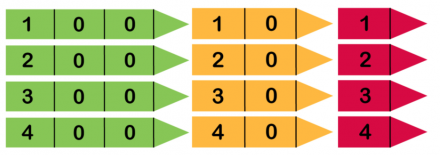 a) b) c) d) e)   Step 2Write the value of each representation in your books.Step 3Question 1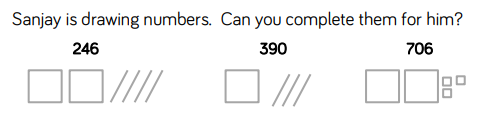 Question 2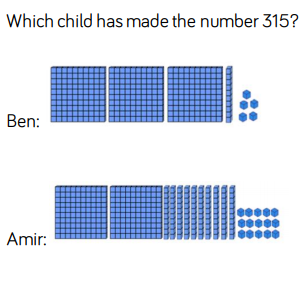 Question 3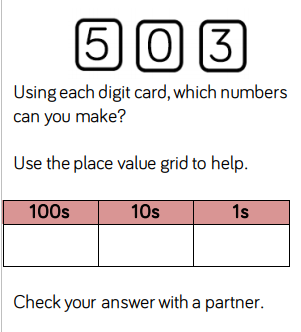 WALT 1: Consolidate our knowledge of place value.WALT 1: Consolidate our knowledge of place value.WALT 1: Consolidate our knowledge of place value.WALT 1: Consolidate our knowledge of place value.WALT 1: Consolidate our knowledge of place value.TeacherJan 20211I can identify and partition numbers represented in different ways.I can identify and partition numbers represented in different ways.I can identify and partition numbers represented in different ways.I can identify and partition numbers represented in different ways.I can identify and partition numbers represented in different ways.I can identify and partition numbers represented in different ways.2I can identify different representations of 3 digit numbers.I can identify different representations of 3 digit numbers.I can identify different representations of 3 digit numbers.I can identify different representations of 3 digit numbers.I can identify different representations of 3 digit numbers.I can identify different representations of 3 digit numbers.3I can solve problems involving 3-digit numbers.I can solve problems involving 3-digit numbers.I can solve problems involving 3-digit numbers.I can solve problems involving 3-digit numbers.I can solve problems involving 3-digit numbers.I can solve problems involving 3-digit numbers.My effort today: My effort today: Needed to be betterWas goodGave me a ‘Sense of Pride’Gave me a ‘Sense of Pride’Gave me a ‘Sense of Pride’Vocabulary Represent  – to show, make or draw.Place value – the value of the digit depending on its place in a number. E.g., in 315 the 1 is worth 10Digit – symbol used to show a number. E.g., 8 is a one-digit number and 27 is a two-digit number.Vocabulary Represent  – to show, make or draw.Place value – the value of the digit depending on its place in a number. E.g., in 315 the 1 is worth 10Digit – symbol used to show a number. E.g., 8 is a one-digit number and 27 is a two-digit number.Vocabulary Represent  – to show, make or draw.Place value – the value of the digit depending on its place in a number. E.g., in 315 the 1 is worth 10Digit – symbol used to show a number. E.g., 8 is a one-digit number and 27 is a two-digit number.Vocabulary Represent  – to show, make or draw.Place value – the value of the digit depending on its place in a number. E.g., in 315 the 1 is worth 10Digit – symbol used to show a number. E.g., 8 is a one-digit number and 27 is a two-digit number.Vocabulary Represent  – to show, make or draw.Place value – the value of the digit depending on its place in a number. E.g., in 315 the 1 is worth 10Digit – symbol used to show a number. E.g., 8 is a one-digit number and 27 is a two-digit number.Vocabulary Represent  – to show, make or draw.Place value – the value of the digit depending on its place in a number. E.g., in 315 the 1 is worth 10Digit – symbol used to show a number. E.g., 8 is a one-digit number and 27 is a two-digit number.Vocabulary Represent  – to show, make or draw.Place value – the value of the digit depending on its place in a number. E.g., in 315 the 1 is worth 10Digit – symbol used to show a number. E.g., 8 is a one-digit number and 27 is a two-digit number.ABC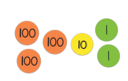 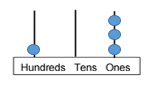 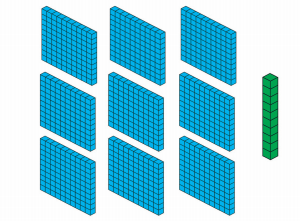 DEF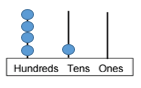 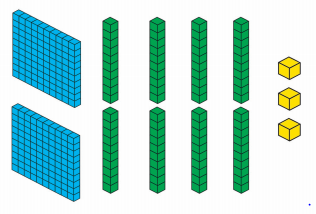 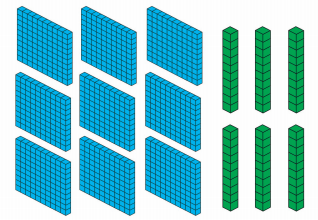 GHI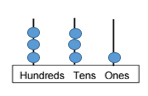 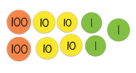 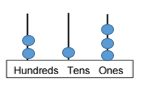 JK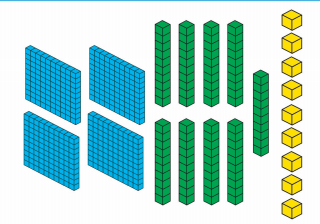 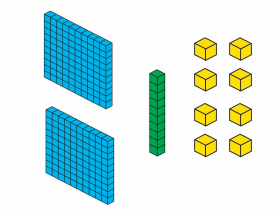 